Exploring Diagonals and Triangles in a Rectangular PrismSubject: Mathematics/GeometryGrade Level: 7-9Duration: 1 HourObjective:Students will use a 3D geometry simulator to construct a labeled rectangular prism.Students will draw and identify all the diagonals within the rectangular prism.Students will identify and name the triangles formed by these diagonals.Materials:Computers with 3D geometry simulator software (https://play.creaticode.com/projects/a744f73930ab290afd013931/)Projector or interactive whiteboard for demonstrationWorksheets for noting down observations and sketchesPencils and erasersIntroduction (10 minutes):Overview: Introduce the concept of a rectangular prism and its properties.Diagonal Exploration: Briefly explain what diagonals are in the context of 3D shapes, emphasizing their role in forming triangles within the shape.Software Demonstration: Demonstrate how to use the 3D geometry simulator to create a rectangular prism and label its vertices as ABCDEFGH.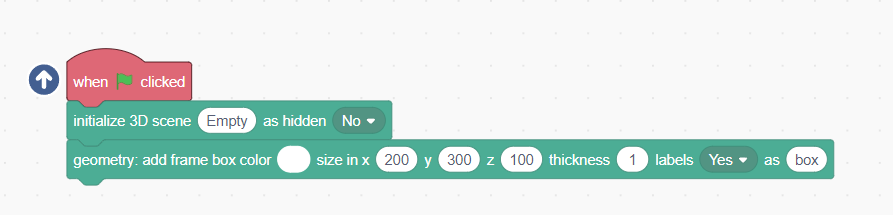 Activity Part 1 - Constructing the Prism (15 minutes):Student Exploration: Students will use the 3D geometry simulator to construct their own rectangular prism and label its vertices correctly.Guidance: Circulate to assist with any technical issues and to ensure correct labeling of vertices.Activity Part 2 - Drawing Diagonals (15 minutes):Diagonal Instruction: Explain how to identify and draw diagonals in the rectangular prism. Ensure students understand to look for diagonals on faces as well as through the volume of the prism.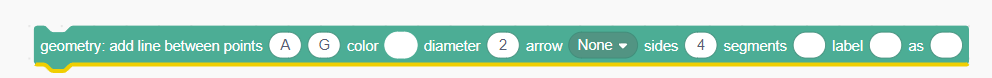 Drawing Diagonals: Students will draw in all the possible diagonals they can find within their rectangular prism model.Make points:  add points on the picture to mark intersections of diagonals.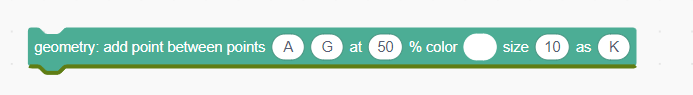 Activity Part 3 - Identifying Triangles (15 minutes):Triangle Identification: Instruct students to identify and name all the triangles formed by the diagonals in the prism. Draw them in the picture using a different color for each.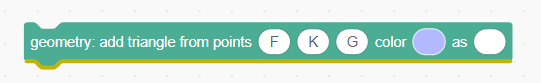 Sample started project: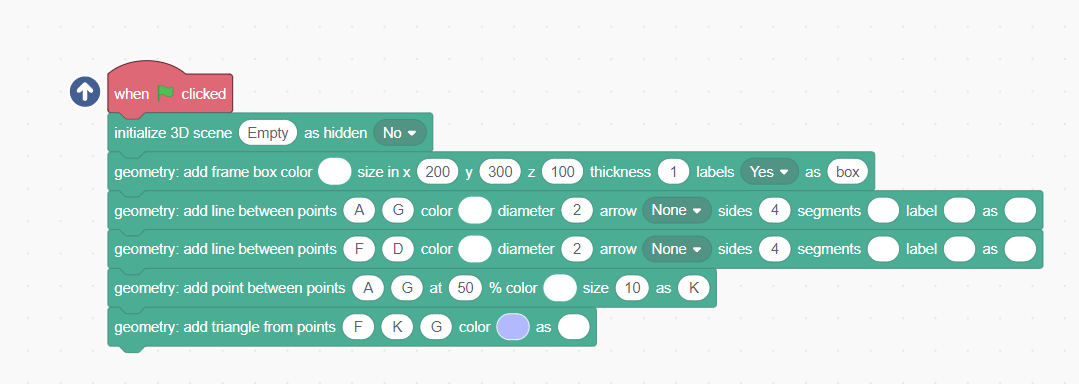 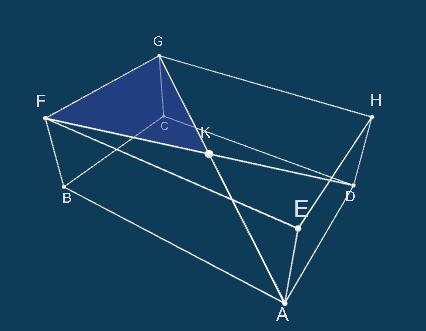 Recording Findings: Students should record the names of these triangles and sketch them on their worksheets.Conclusion (5 minutes):Review and Discuss: Bring the class together to discuss their findings. Highlight the different types of triangles that can be formed in a rectangular prism.Real-World Connection: Briefly discuss the importance of understanding geometric shapes and their properties in fields like architecture, engineering, and design.Assessment:Evaluate students based on their participation and the accuracy of their rectangular prism models.Review their worksheets for correct identification and naming of triangles.Extensions:Challenge students to calculate the angles of the triangles they have identified.Introduce other 3D shapes and ask students to explore diagonals and triangles in these new shapes.Note: Ensure that all students are comfortable using the 3D geometry simulator software. It might be helpful to have a tutorial session or guide available for students who are less familiar with such software.